TOWN OF EAGLE LAKE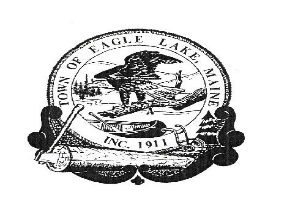 BOARD OF SELECTMEN MEETINGAugust 12, 2020 5:30 P.M.****************************************AGENDA CALL TO ORDER: TIME 5:30 P.M.         2.           REVIEW NEEDED REPAIRS TO THE 1987 INTERNATIONAL FIRE ENGINE                       WITH EAGLE LAKE FIRE CHIEF RENE ST. ONGE AND DETERMINE OPTIONS                        FOR REPAIR OR REPLECEMENT.         3.           PUBLIC COMMENT         4            OTHER BUSINESSS         5.           ADJOURN 